C2360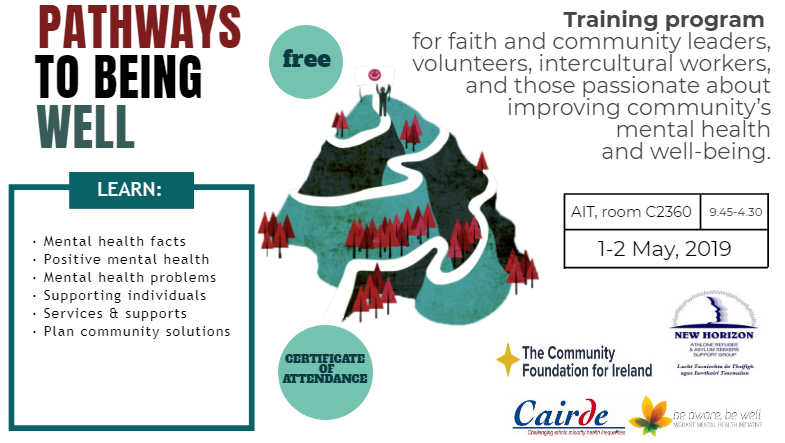 Booking formAthlone Institute of Technology, room C2360 1-2 May 9.30-4.30pmEmail completed Booking Form to mentalhealth@cairde.ie as soon as possible What is your present work or volunteer work that will be enhanced by Pathways to Being Well training?……………………………………………………………………………………………………………………………………………………………………..………………………………………………………………………………………………………………………………………………………………………………………………………………………………………………………………………………………………………………………………………………Are you committed to attending all four of the scheduled sessions?          ……………………………………………….Do you need support with travel and childcare costs in order to participate?  …………………………………